BREVET D’INITIATEUR FEDERAL SURF 2019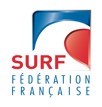 L’Initiateur Fédéral de Surf initie, dans un cadre bénévole, les adhérents (licence sportive ou compétition) du CLUB associatif, affilié à la Fédération Française de Surf, dans des conditions de sécurité et de pratique optimale de surf, sous la responsabilité d’un moniteur diplômé d’Etat.FICHE D’INSCRIPTION BIF 2019	Annexe formation BIF 2019Règlement de la Formation :-Prérogative à l’inscription : être à jour de sa licence fédérale (sportive ou compétition) 2019 et s’être acquitté(e) du montant de 380 €. Les dossiers d’inscription devront être complétés, signés et envoyés 10 jours avant le début de la formation.-Le Stage de 40 heures devra être effectué  en club (structure associative)-La période de stage ne peut en aucun cas se dérouler entre le 1° Juillet et le 31 Août.-Durant le stage, le stagiaire BIF reste en observation et ne pourra en aucun cas se substituer à la présence sur plage du tuteur BE/BPJEPS. Il ne permet pas l’augmentation de l’effectif d’encadrement du BE/BPJEPS : (BP+ Stagiaire = 8 élèves max).La convention devra être présentée pour validation par l’ETR (convention qui précise la relation entre l’école et le club) CONVENTION DE STAGE BENEVOLE DANS LE CADRE DU BREVET D’INITIATEUR FEDERAL SURFJe soussigné(e) M/Mme :_________________________________________Président(e) de l’Association :_____________________________________,Affiliée à la Fédération Française de Surf, accepte de prendre en stage dans le cadre des activités d’encadrement de la pratique de surf au sein du club, pour un volume global de 40 heures, conformément au cahier des charges de la formation BIF SURF, Le stagiaire bénévole, M/Mme :_________________________________________________La responsabilité pédagogique du stagiaire sera assurée par un tuteur M/Mme :______________________________________________, Titulaire du BEES SURF/BPJEPS Surf et d’une carte professionnelle en cours de validité.M/Mme :_______________________________________________,stagiaire bénévole à la formation BIF Surf organisée par la Ligue de Pays de la Loire de Surf s’engage :à participer activement à toutes les séquences prévues dans le cadre du stage,à respecter les consignes et règles (pédagogiques, sécurité,…) établies par le tuteur, titulaire du BEES ou du BPJEPS Surf,à respecter les règles internes à la structure club (règlement intérieur, sécurité…) et le règlement de la formation,En cas de non respect des engagements inscrits ci-dessus, notamment en matière de sécurité, la présente convention pourra être rompue par l’une des deux parties par simple courrier motivé.Ce stage s’inscrit dans la bonne pratique associative, en cas de travail dissimulé, le stagiaire le tuteur et sa structure s’exposent à des sanctions administratives et le stagiaire ne pourra pas participer à la certfication du BIF.Le volume horaire global du stage est de 40 heures, réparties selon le planning suivant :Fait en 3 exemplaires (stagiaire, ligue, club),    à                                         , le  Le Président (e) du Club, (Signature et cachet)						Le Stagiaire,Conditions d’inscriptionEtre âgé de 16 ans au plus tard le jour de l'examen.Etre licencié dans un club depuis 2 ansEtre titulaire du PSC1 ou AFPS lors de l'examenPouvoir justifier d’un niveau régional de compétition en surf, bodyboard ou longboard dans l’année de formation. CF annexesS’engager à effectuer son stage en club de surf associatif affiliéOrganisation et certification de la formationLigue des Pays de la Loire de SurfEquipe pédagogique validée par la Direction Technique NationaleContenus de la FormationConnaissances générale liées à l’environnement institutionnelLe Club, le Comité, la Ligue, la Fédération Française de Surf,Le projet fédéral de la FFSURFSensibilisation à la politique de développement durable des activités,Insertion par le sport, accueil des publics atteints d’un handicap,Connaissances générales techniques liées à l’initiation aux activités de SurfConnaissances du milieu : formation des vagues, types de déferlement, marées, courants,Connaissances du matériel : paramètres fondamentaux des planches, évolution du matériel,Connaissances techniques : fondamentaux techniques de l’activité surf, connaissance de l’environnement et sensibilisation à la politique de développement durable des activités du SurfRéglementationConnaissance du cadre réglementaire des activités Surf,Rôle et responsabilité de l’EducateurSécurité SauvetageAutonomie dans l’océanTechnique de sauvetage,PédagogieConnaissance des publics, démarche pédagogique, conception de séances et mises en œuvre de séances d’initiation au surf.Durée de la formationBIF 100 heures, répartie en 60 heures en centre de formation et 40 heures de stage pédagogique dans un club-association affilié à la FFSCoût de la Formation380 € documentation fédérale incluseDate et lieuxFévrier et pâque 2019NOM :NOM :NOM :Prénom :Prénom :Prénom :Date de naissance : Date de naissance : Date de naissance : Date de naissance : Date de naissance : Date de naissance : Adresse :Adresse :Adresse :Adresse :Adresse :Adresse :Code postal :Code postal :Code postal :Ville :Ville :Ville :Tél fixe :Tél fixe :Tél fixe :Mobile :Mobile :Mobile :Email :Email :Email :Email :Email :Email :Numéro licence FFS :Numéro licence FFS :Numéro licence FFS :Numéro licence FFS :Numéro licence FFS :Numéro licence FFS :Objectif BPJEPS  Cocher la case de votre choixOuiNonTitulaire AFPS OU PSC1OuiNonNiveau pratiqueNom de la structure affiliée où le stage se dérouleraNom Prénom du Tuteur du stagiaire,BEES ou BPJEPS  Résumez votre parcours sportifNiveau ScolaireClassements nationauxSeuil niveau régionalSeuil niveau nationalSurf open880 pts1600 ptsSurf ondines2200 pts3400 ptsLongboard open1250 pts2300ptsLongboard ondines2000 pts3900 ptsBodyboard open1700 pts2500 ptsBodyboard ondines3550 pts4600 ptsJOURHORAIRESNOMBRE D’HEURESTOTAL